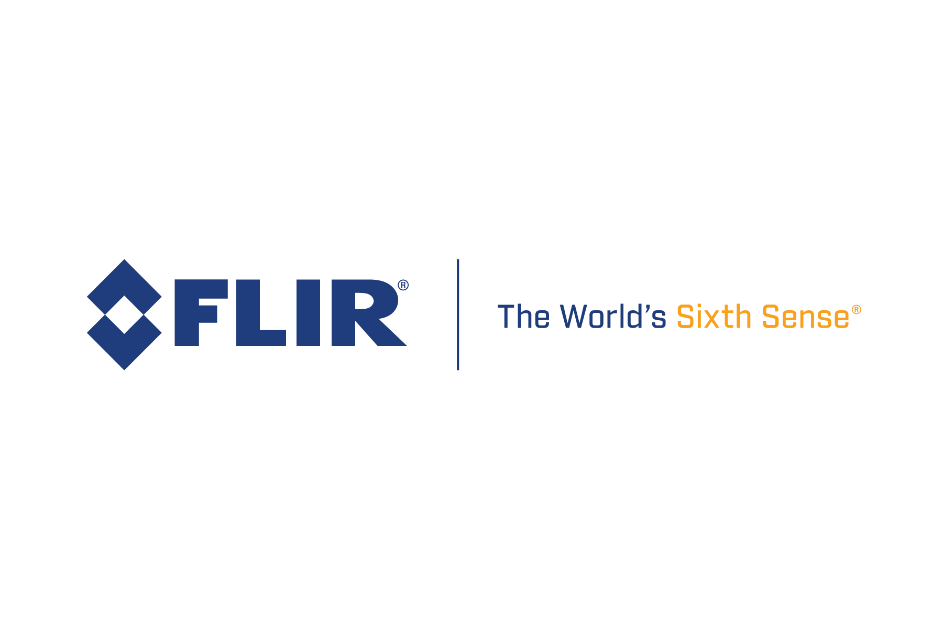 FLIR Introduces Raymarine DockSense Alert 
DockSense Alert Enables Any Boat Owner to Benefit from Intelligent Docking Technology   ARLINGTON, Va., October 1, 2019 – FLIR Systems (Nasdaq: FLIR) today announced Raymarine DockSense™ Alert, a new addition to Raymarine’s intelligent docking technology line designed for a broader range of vessels. Raymarine DockSense, unveiled in early 2019, is the recreational marine industry’s first intelligent object recognition and motion-sensing assisted docking solution. Based on this patent pending technology, DockSense Alert can be installed on any boat to help captains safely monitor their surroundings and dock their boats with confidence.   Similar to the driver-assist capabilities of today’s modern automobiles, DockSense Alert detects, displays, and alerts the captain to obstacles around the boat using FLIR machine vision camera technology and video analytics. Live video feeds from each DockSense camera make it simple to see into blind spots using a Raymarine Axiom® display and DockSense intelligent object recognition helps prevent scrapes, crashes, and close calls that can be both expensive and embarrassing.DockSense Alert systems consist of an array of one to five DockSense stereo vision cameras and a central processor connected to a Raymarine Axiom display or network. DockSense Alert accurately measures distances to the dock, pilings, and other moored vessels, and provides real-time visual indicators along with a live camera view on Raymarine Axiom multifunction displays. The system also provides audible and visual alarms to alert the captain in real-time to the effects of wind, current, and propeller thrust.“Docking a boat can be a stressful experience, even for the most experienced captains,” said Travis Merrill, President of FLIR’s Commercial Business Unit. “Our DockSense Alert system, with its intelligent alerts and live camera views, helps reduces the stress of docking and improves a captain’s boat handling skills.”  FLIR will demonstrate Raymarine DockSense Alert technology at the IBEX trade show in Tampa, Florida this week. DockSense Alert systems will be available to Raymarine boat building partners in the fourth quarter of 2019. DockSense Alert systems require a Raymarine Axiom display to operate and are available in one-, three- and five-camera packages.  To learn more, visit http://www.raymarine.eu/docksense.About FLIR Systems, Inc.Founded in 1978, FLIR Systems is a world-leading industrial technology company focused on intelligent sensing solutions for defense, industrial, and commercial applications. FLIR Systems’ vision is to be “The World’s Sixth Sense, creating technologies to help professionals make more informed decisions that save lives and livelihoods. For more information, please visit www.flir.com and follow @flir.Media Contact:Karen Bartlett+44 (0)1202 669 244k.bartlett@saltwater-stone.com 